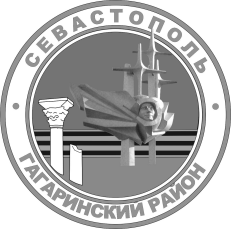 МЕСТНАЯ АДМИНИСТРАЦИЯВНУТРИГОРОДСКОГО МУНИЦИПАЛЬНОГО ОБРАЗОВАНИЯГОРОДА СЕВАСТОПОЛЯГАГАРИНСКИЙ МУНИЦИПАЛЬНЫЙ ОКРУГПОСТАНОВЛЕНИЕ« 26 » августа 2020 г.                                                                          № 36 - ПМАОб утверждении Порядка ведения реестра расходных обязательств внутригородского муниципального образования города Севастополя Гагаринский муниципальный округВ соответствии со статьями 9 и 87 Бюджетного кодекса 
Российской Федерации, постановлением Правительства Севастополя 
от 21 сентября 2015 г. № 897-ПП «О порядке ведения реестров расходных обязательств внутригородских муниципальных образований города Севастополя», приказом Департамента финансов города Севастополя 
от 17 августа 2020 г. № 147 «Об утверждении Порядка и формы представления реестра расходных обязательств внутригородских муниципальных образований города Севастополя в Департамент финансов города Севастополя», Положением о бюджетном процессе во внутригородском муниципальном образовании города Севастополя Гагаринский муниципальный округ, утвержденным решением Совета Гагаринского муниципального округа от 23 ноября 2018 г. № 132 
«Об утверждении Положения о бюджетном процессе во внутригородском муниципальном образовании города Севастополя Гагаринский муниципальный округ в новой редакции», местная администрация внутригородского муниципального образования города Севастополя Гагаринский муниципальный округ постановляет:1. Утвердить Порядок ведения реестра расходных обязательств внутригородского муниципального образования города Севастополя Гагаринский муниципальный округ согласно приложению к настоящему постановлению.2. Постановление местной администрации внутригородского муниципального образования города Севастополя Гагаринский муниципальный округ от 15 декабря 2017 г. № 135-ПМА «Об утверждении Порядка ведения реестра расходных обязательств внутригородского муниципального образования города Севастополя Гагаринский муниципальный округ» признать утратившими силу.3. Настоящее постановление вступает в силу с момента его официального обнародования.4.  Контроль за выполнением настоящего постановления возложить на заместителя Главы местной администрации внутригородского муниципального образования города Севастополя Гагаринский муниципальный округ (О.В. Гомонец). Первый заместитель Главыместной администрации                                                       Ю.В. ИванченкоПриложение к постановлению местной  администрации внутригородского муниципального образования города Севастополя Гагаринский муниципальный округот 26 августа 2020 г. № 36-ПМАПОРЯДОКведения реестра расходных обязательств внутригородского муниципального образования города Севастополя Гагаринский муниципальный округ1. Реестр  расходных  обязательств  внутригородского  муниципального образования города Севастополя Гагаринский муниципальный округ (далее  – Реестр) – свод (перечень) законов, иных нормативных правовых актов, муниципальных правовых актов, обусловливающих публичные нормативные обязательства и (или) правовые основания для иных расходных обязательств с указанием соответствующих положений (статей, частей, пунктов, подпунктов, абзацев) законов и иных нормативных правовых актов, муниципальных правовых актов с оценкой объемов бюджетных ассигнований, необходимых для исполнения включенных в Реестр.2. Ведение Реестра осуществляется по форме, утвержденной в приказе Департамента финансов города Севастополя от 17 августа 2020 г. 
№ 147 «Об утверждении Порядка и формы представления реестра расходных обязательств внутригородских муниципальных образований города Севастополя в Департамент финансов города Севастополя».Организация ведения Реестра осуществляется местной администрацией внутригородского муниципального образования города Севастополя Гагаринский муниципальный округ (финансовым отделом местной администрации внутригородского муниципального образования города Севастополя Гагаринский муниципальный округ).3. Реестр составляется и ведется в электронном виде и на бумажном носителе.4. Местная администрация внутригородского муниципального образования города Севастополя Гагаринский муниципальный округ (финансовый отдел местной администрации внутригородского муниципального образования города Севастополя Гагаринский муниципальный округ) ежегодно не позднее 15 мая текущего финансового года представляет в Департамент финансов города Севастополя Реестр в форме электронного документа в системе Web – планирование и на бумажном носителе.Одновременно с Реестром предоставляется Справочная таблица по финансированию полномочий субъектов Российской Федерации и муниципальных образований (далее – Справочная таблица) по форме, утвержденной приказом Министерства финансов Российской Федерации.5. Формирование указанных в пункте 4 настоящего порядка Реестра и Справочной таблицы осуществляется согласно рекомендациям Министерства финансов Российской Федерации по заполнению реестра расходных обязательств субъекта Российской Федерации, свода реестров расходных обязательств муниципальных образований, входящих в состав субъекта Российской Федерации, справочной таблицы по финансированию полномочий субъектов Российской Федерации и муниципальных образований по данным консолидированного бюджета субъекта Российской Федерации, информации по объемам средств, предусмотренных на исполнение федерального проекта в составе национального проекта (программы).Первый заместитель Глава местной администрации                                                          Ю.В. Иванченко     